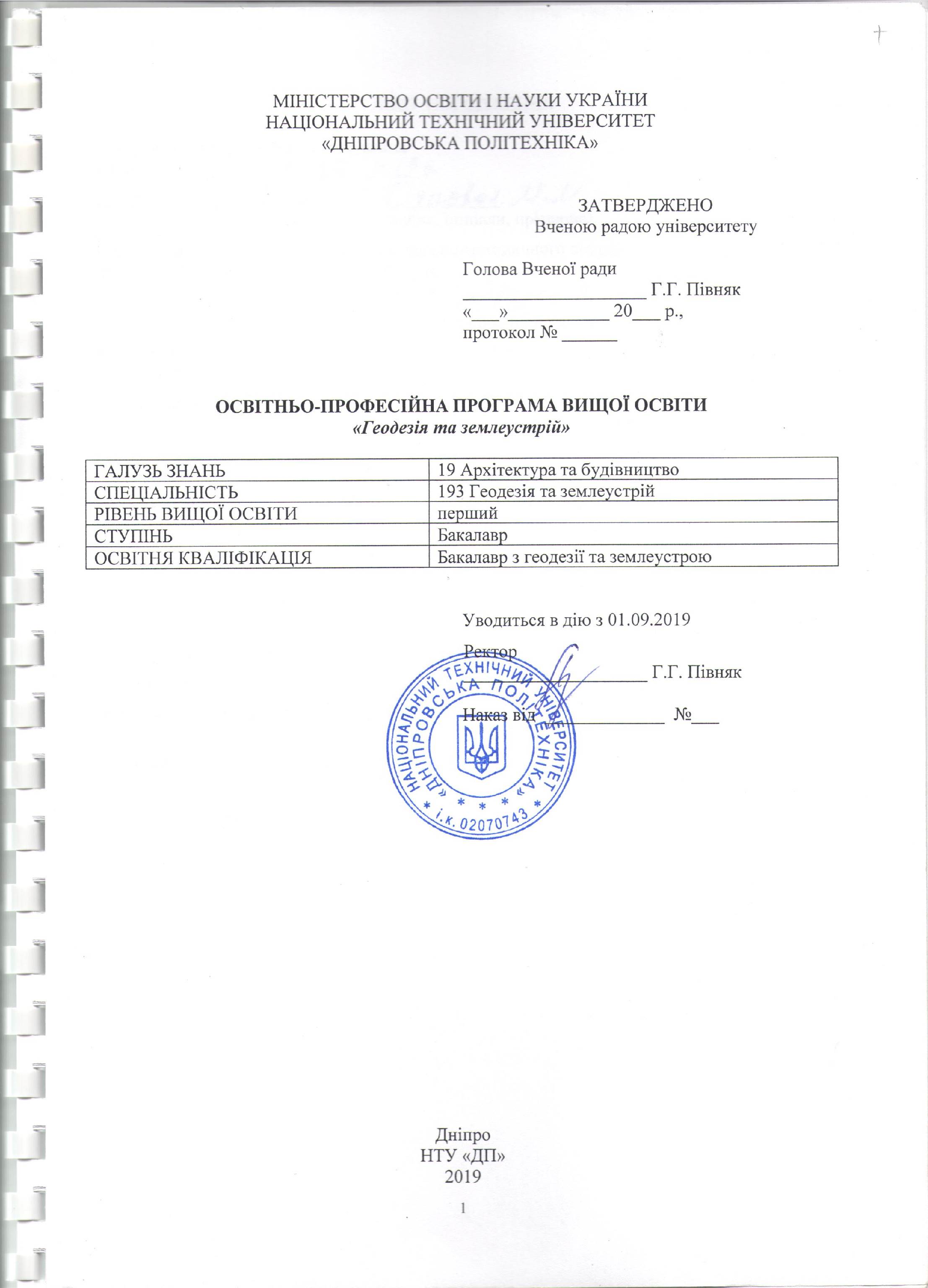 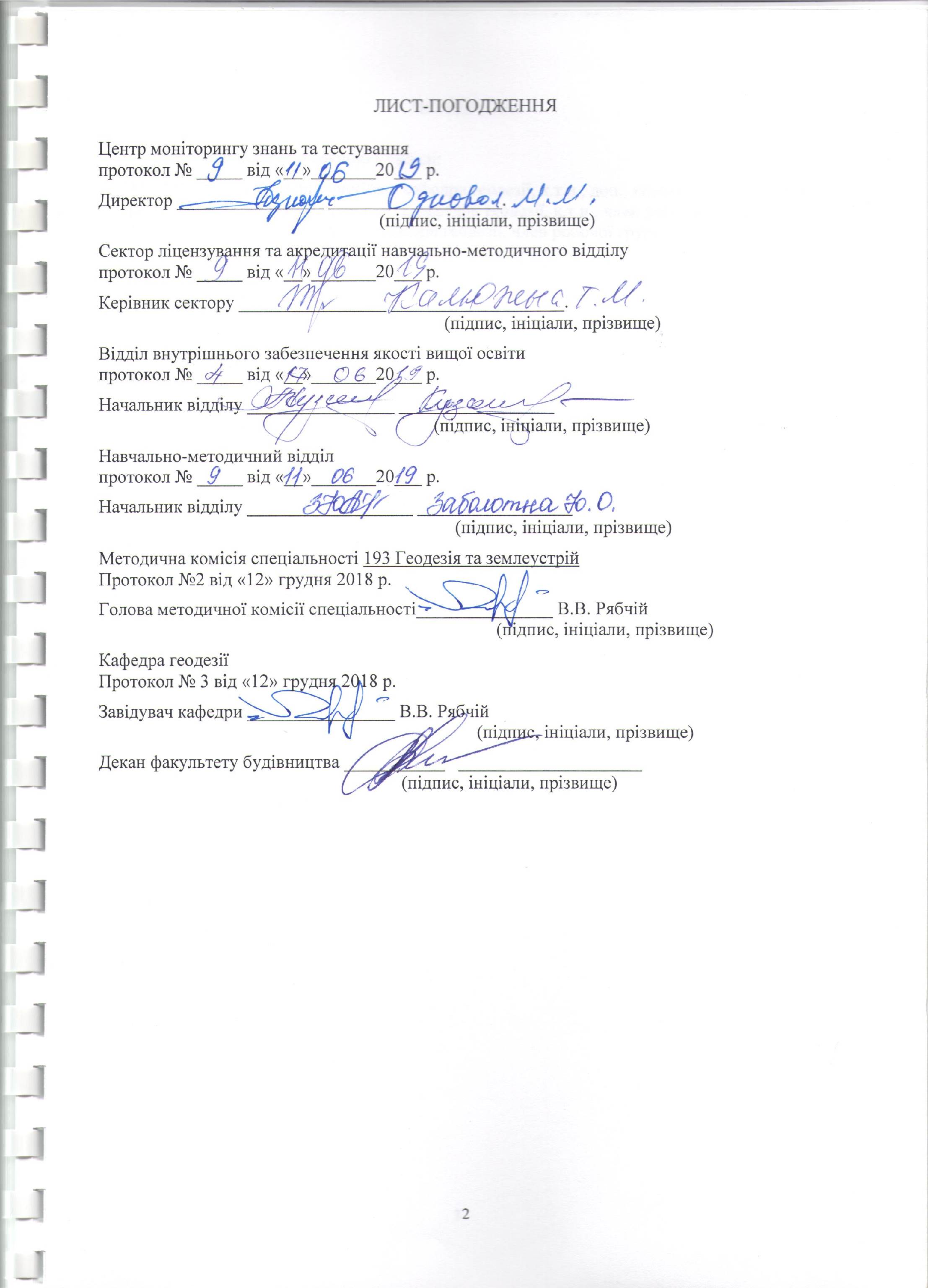 ПЕРЕДМОВАРозроблено робочою групою у складі:1. Рябчій Владислав Валерійович, зав. кафедри геодезії, к.т.н., доц., керівник робочої групи;2. Трегуб Микола Володимирович, доц. кафедри геодезії, к.т.н., член робочої групи;3. Гойчук Алла Петрівна, ст. викл. кафедри геодезії, член робочої групи.ЗМІСТВСТУП	51 ПРОФІЛЬ ОСВІТНЬОЇ ПРОГРАМИ	52 НОРМАТИВНІ КОМПЕТЕНТНОСТІ	93 ВИБІРКОВІ КОМПЕТЕНТНОСТІ	104 НОРМАТИВНИЙ ЗМІСТ ПІДГОТОВКИ, СФОРМУЛЬОВАНИЙ У ТЕРМІНАХ РЕЗУЛЬТАТІВ НАВЧАННЯ	125 ВИБІРКОВИЙ ЗМІСТ ПІДГОТОВКИ, СФОРМУЛЬОВАНИЙ У ТЕРМІНАХ РЕЗУЛЬТАТІВ НАВЧАННЯ	146 РОЗПОДІЛ РЕЗУЛЬТАТІВ НАВЧАННЯ ЗА ОСВІТНІМИ КОМПОНЕНТАМИ	167 РОЗПОДІЛ ОБСЯГУ програми ЗА освітніми компонентами	238 СТРУКТУРНО-ЛОГІЧНА СХЕМА	259 ПРИКІНЦЕВІ ПОЛОЖЕННЯ	26ВСТУПОсвітньо-професійна програма розроблена на основі Стандарту вищої освіти підготовки бакалаврів спеціальності 193 «Геодезія та землеустрій» (проект).Освітньо-професійна програма використовується під час:– ліцензування спеціальності та акредитації освітньої програми;– складання навчальних планів;– формування робочих програм навчальних дисциплін, практик, індивідуальних завдань;– формування індивідуальних навчальних планів студентів;– розроблення засобів діагностики якості вищої освіти;– атестації бакалаврів спеціальності 193 «Геодезія та землеустрій»;– визначення змісту навчання в системі перепідготовки та підвищення кваліфікації;– професійної орієнтації здобувачів фаху;– зовнішнього контролю якості підготовки фахівців.Користувачі освітньої програми:– здобувачі вищої освіти, які навчаються в НТУ «ДП»;– викладачі НТУ «ДП», які здійснюють підготовку бакалаврів спеціальності 193 «Геодезія та землеустрій»;– екзаменаційна комісія спеціальності 193 «Геодезія та землеустрій»;– приймальна комісія НТУ «ДП».Освітньо-професійна програма поширюється на кафедри університету, які беруть участь у підготовці фахівців ступеня бакалавра спеціальності 193 «Геодезія та землеустрій».1 ПРОФІЛЬ ОСВІТНЬОЇ ПРОГРАМИ2 НОРМАТИВНІ КОМПЕТЕНТНОСТІІнтегральна компетентність бакалавра з геодезії та землеустрою – здатність розв’язувати складні спеціалізовані завдання та практичні проблеми геодезії та землеустрою із застосуванням сучасних технологій, теоретичних положень та методів дослідження земної кулі та інженерних споруд на ній, космічного простору і небесних тіл.2.1 Загальні компетентності за стандартом вищої освіти Загальні компетентності бакалавра з геодезії та землеустрою – здатності до реалізації навчальних та соціальних завдань:2.2 Спеціальні компетентності за стандартом вищої освітиПрофесійні компетентності бакалавра з геодезії та землеустрою – здатності до реалізації професійних обов’язків за видами професійних робіт:3 ВИБІРКОВІ КОМПЕТЕНТНОСТІБлок 1 «Геодезія та землеустрій»Об’єкт професійної діяльності – геодезія та землеустрій.Блок 2 «Інженерна геодезія»Об’єкт професійної діяльності – геодезія та землеустрій.4 НОРМАТИВНИЙ ЗМІСТ ПІДГОТОВКИ, СФОРМУЛЬОВАНИЙ У ТЕРМІНАХ РЕЗУЛЬТАТІВ НАВЧАННЯ Кінцеві, підсумкові та інтегративні результати навчання бакалавра зі спеціальності 193 Геодезія та землеустрій, що визначають нормативний зміст підготовки і корелюються з визначеним вище переліком загальних і спеціальних компетентностей, подано нижче.5 ВИБІРКОВИЙ ЗМІСТ ПІДГОТОВКИ, СФОРМУЛЬОВАНИЙ У ТЕРМІНАХ РЕЗУЛЬТАТІВ НАВЧАННЯБлок 1 «Геодезія та землеустрій»Блок 2 «Інженерна геодезія»6 РОЗПОДІЛ РЕЗУЛЬТАТІВ НАВЧАННЯ ЗА ОСВІТНІМИ КОМПОНЕНТАМИ7 РОЗПОДІЛ ОБСЯГУ програми ЗА освітніми компонентамиПримітка: Позначення кафедр, яким доручається викладання дисциплін: ОПЦБ – охорони праці та цивільної безпеки; ВМ – вищої математики; ГІС – геоінформаційних систем; ЕТЗНС – екології та технологій захисту навколишнього середовища; ІнМов – іноземних мов; ІПТ – історії та політичної теорії; КФС – фізичного виховання та спорту; ОКММ – основ конструювання механізмів і машин; ПЕПтаПУ – прикладної економіки, підприємництва та публічного управління; ФМК – філології та мовної комунікації; ФП – філософії і педагогіки; ЦГЕП – цивільного, господарського та екологічного права; БГГМ – будівництва, геотехніки і геомеханіки; БІТ – безпека інформації та телекомунікацій; ПЗКС – програмного забезпечення комп’ютерних систем.8 СТРУКТУРНО-ЛОГІЧНА СХЕМАПослідовність навчальної діяльності здобувача за денною формою навчання подана нижче.8.1 Освітні компоненти нормативної частини та блоку 1 Геодезія та землеустрій8.2 Освітні компоненти нормативної частини та блоку 2 Інженерна геодезія9 ПРИКІНЦЕВІ ПОЛОЖЕННЯПрограма розроблена з урахуванням нормативних та інструктивних матеріалів міжнародного, галузевого та державного рівнів:Закон України «Про вищу освіту» [Електронний ресурс]. URL: http://zakon2.rada.gov.ua /laws/show/1556-18 (дата звернення: 04.11.2017).Закон України «Про освіту» [Електронний ресурс]. URL: http://zakon3.rada.gov.ua/ laws/show/2145-19 (дата звернення: 04.11.2017).Закон України «Про топографо-геодезичну і картографічну діяльність». http://zakon3.rada.gov.ua/laws/show/353-14.Лист Міністерства освіти і науки України від 28.04.2017 № 1/9–239 щодо використання у роботі закладів вищої освіти примірних зразків освітніх програм.Наказ Міністерства освіти і науки України від «01» червня 2017 № 600 у редакції наказу Міністерства освіти і науки України від «21» грудня 2017 № 1648.Проект стандарту вищої освіти підготовки бакалавра наук з спеціальності 193 «Геодезія та землеустрій». 2017. Проект Стандарту обговорено і рекомендовано на засіданні науково-методичної підкомісії «Геодезія та землеустрій» Науково-методичної комісії № 10 з будівництва та технологій Науково-методичної ради Міністерства освіти і науки України …. грудня 2016 р.Стандарт вищої освіти Державного ВНЗ «НГУ» Проектування освітнього процесу, затверджений вченою радою 15.11.2016, протокол № 15. URL: http://www.nmu.org.ua/ua/content/infrastructure/structural_divisions/educ_ department/docs/ (дата звернення: 04.11.2017).Постанова Кабінету Міністрів України від 30 грудня 2015 р. № 1187 «Ліцензійні умови провадження освітньої діяльності закладів освіти». http://zakon5.rada.gov.ua/laws/show/1187-2015-п/page.Лист Міністерства освіти і науки України від 05.06.2018 № 1/9–377 щодо надання роз’яснень стосовно освітніх програм.Довідник користувача ЄКТС [Електронний ресурс]. URL: http: //mdu.in.ua/Ucheb/dovidnik_ koristuvacha_ ekts.pdf (дата звернення: 04.11.2017).Положення про навчально-методичне забезпечення освітнього процесу Національного технічного університету «Дніпровська політехніка» / М-во освіти і науки України, Нац. техн. ун-т. – Д. : НТУ «ДП», 2019. – 25 с.Освітня програма оприлюднюється на сайті університету до початку прийому студентів на навчання.Освітня програма поширюється на всі кафедри університету та вводиться в дію з 1-го вересня 2019 року.Освітня програма підлягає перегляду та доопрацюванню відповідно до змін нормативної бази України в сфері вищої освіти.Відповідальність за впровадження освітньої програми та забезпечення якості вищої освіти несе завідувач кафедри геодезії.Навчальне виданняРябчій Владислав ВалерійовичТрегуб Микола ВолодимировичГойчук Алла ПетрівнаОСВІТНЬО-ПРОФЕСІЙНА ПРОГРАМА ВИЩОЇ ОСВІТИ«Геодезія та землеустрій»Електронний ресурсВиданоу Національному технічному університеті«Дніпровська політехніка».Свідоцтво про внесення до Державного реєстру ДК № 1842 від 11.06.2004.. Дніпро, просп. Дмитра Яворницького, 19.1.1 Загальна інформація1.1 Загальна інформаціяПовна назва закладу вищої освітиНаціональний технічний університет «Дніпровська політехніка», факультет будівництва, кафедра геодезіїРівень вищої освітиПерший (бакалаврський) рівеньСтупінь, що присвоюєтьсяБакалаврНазва галузі знань19 Архітектура та будівництвоНазва спеціальності193 Геодезія та землеустрійКваліфікація освітня, що присвоюєтьсяБакалавр з геодезії та землеустрою Кваліфікація в дипломі Ступінь вищої освіти – Бакалавр.Спеціальність – 193 Геодезія та землеустрійОфіційна назва освітньої програмиГеодезія та землеустрійТип диплому та обсяг освітньої програмиДиплом бакалавра, 240 кредитів ЄКТС, термін навчання – 3 роки 10 місяцівНаявність акредитаціїСпеціальність акредитована 20.12.2016 р., протокол №123Цикл/рівеньНРК України – 7 рівень, FQ-EHEA – перший цикл, ЕQF-LLL – 6 рівеньПередумовиОсоба має право здобувати ступінь бакалавра за умови наявності в неї повної загальної середньої освітиМова(и) викладанняУкраїнська та частково англійськаТермін дії освітньої програмиТермін не може перевищувати 3 роки 10 місяців та/або період акредитації. Допускається коригування відповідно до змін нормативної бази вищої освітиІнтернет-адреса постійного розміщення опису освітньої програмиhttp://www. geodez.nmu.org.ua. Інформаційний пакет за спеціальністю1.2 Мета освітньої програми1.2 Мета освітньої програмиНадати теоретичні знання та практичні уміння і навички, достатні для успішного виконання професійних обов’язків за спеціальністю 193 «Геодезія та землеустрій» та підготувати студентів для подальшого працевлаштування за обраною спеціальністюНадати теоретичні знання та практичні уміння і навички, достатні для успішного виконання професійних обов’язків за спеціальністю 193 «Геодезія та землеустрій» та підготувати студентів для подальшого працевлаштування за обраною спеціальністю1.3 Характеристика освітньої програми1.3 Характеристика освітньої програмиПредметна область Об’єкти вивчення: теоретичні основи, методики, технології та обладнання для збирання та аналізу геопросторових даних про форму та розміри Землі, її відображення на картах і планах, забезпечення зведення інженерних споруд (включаючи підземні) та вивчення геопросторових зв’язків між об’єктами та структурами.Цілі навчання: формування у випускників здатності розв’язувати складні спеціалізовані завдання та практичні проблеми в процесі професійної діяльності або навчання, що передбачає застосування теоретичних знань з геодезії та землеустрою та технологій і обладнання у галузі топографо-геодезичного виробництва з метою отримання та аналізу геопросторових даних.Теоретичний зміст предметної області: знання про форму та розміри Землі, концепції і принципи ведення топографо-геодезичної діяльності та земельного кадастру, а також їх інформаційне забезпечення. Базові знання з природничих наук та поглиблені знання з математики та інформаційних технологій.Методи, методики та технології: польові, камеральні та дистанційні методи досліджень, методики збирання та оброблення геопрострових даних, геоінформаційні технології, технології польових та камеральних робіт у галузі геодезії та землеустрою.Інструменти та обладнання: геодезичне, навігаційне, аерознімальне обладнання, фотограмметричні та картографічні комплекси та системи, спеціалізоване геоінформаційне, геодезичне і фотограмметричне програмне забезпечення для розв’язання прикладних задач в геодезії та землеустрої.Орієнтація освітньої програмиПрикладна освітньо-професійна програма. Освітньо-професійна програма базується на загальновідомих положеннях та результатах сучасних наукових досліджень з геодезії та землеустрою та орієнтує на подальшу професійну і наукову кар’єру.Основний фокус освітньої програми Спеціальна освіта та професійна підготовка в області інженерної геодезії, картографії, землеустрою та кадастру, оцінки землі та нерухомого майна, геоінформаційних систем і технологій, фотограмметрії та дистанційного зондування, космічної геодезії. Ключові слова: геодезичні, фотограмметричні, геоінформаційні та картографічні методи, технології та системи; прилади та устаткування; кадастр, землеустрій, методика оцінки землі та нерухомості.Особливості програмиНавчальна, виробнича та передатестаційна практики обов’язкові1.4 Придатність випускників до працевлаштування та подальшого навчання1.4 Придатність випускників до працевлаштування та подальшого навчанняПридатність до працевлаштуванняВиди економічної діяльності за класифікатором ДК 009:2010:Секція М, розділ 71 Діяльність у сферах архітектури та інжинірингу; технічні випробування та дослідження, що включає надання архітектурних, інженерних послуг, послуг із розроблення креслень, послуг з нагляду за будівництвом, геодезії, картографії тощо.Діяльність у сфері геодезії включає вимірювання земельних ділянок та їх меж, гідрологічні розвідувальні роботи, роботи з вивчення підземних шарів, картографічна діяльність і діяльність із надання даних щодо просторових параметрівРобочі місця у сфері геодезії та землеустрою: адміністратор бази (гео) даних, геодезист, замірник на топографо-геодезичних і маркшейдерських роботах, інженер-землевпорядник, картограф, насікальник карт, редактор карт, технік-будівельник, технік-аерофотограмметрист, технік-геодезист, технік-топограф, технік-фотограмметрист, фотограмметрист.Подальше навчанняМожливість навчання за кваліфікаційними рівнями: HPK України – 8 рівень FQ-EHEA – другий цикл, EQF-LLL – 7 рівеньАкадемічні права випускниківМожливість продовжити навчання за освітньо-професійною програмою ступеня магістра за спеціальністю 193 Геодезія та землеустрій. Набуття кваліфікацій за іншими спеціалізаціями в системі післядипломної освіти1.5 Викладання та оцінювання1.5 Викладання та оцінюванняВикладання та навчанняСтудентоцентроване навчання, самонавчання, проблемно-орієнтоване навчання.Лекції, лабораторні роботи, практичні заняття, практики, самостійна робота з підручниками, навчальними посібниками та конспектами лекцій, консультації з викладачами, підготовка бакалаврської кваліфікаційної роботиОцінюванняОцінювання навчальних досягнень студентів здійснюється за рейтинговою шкалою (прохідні бали 60…100) та за конвертаційною шкалою («відмінно», «добре», «задовільно», «незадовільно»), що використовується для перенесення кредитів.Оцінювання включає весь спектр контрольних процедур у залежності від компетентністних характеристик (знання, уміння, комунікація, автономність і відповідальність) результатів навчання, досягнення яких контролюється.Результати навчання студента, що відображають досягнутий ним рівень компетентностей відносно очікуваних, ідентифікуються та вимірюються під час контрольних заходів за допомогою критеріїв, що корелюються з дескрипторами Національної рамки кваліфікацій і характеризують співвідношення вимог до рівня компетентностей і показників оцінки за рейтинговою шкалою.Підсумковий контроль з навчальних дисциплін здійснюється за результатами поточного контролю або/та оцінюванням виконання комплексної контрольної роботи або/та усних відповідей.Письмові та усні екзамени, диференційовані заліки, захист звітів з лабораторних, розрахунково-графічних та курсових проектів (робіт), поточний контроль, захист бакалаврської кваліфікаційної роботиФорма випускної атестаціїАтестація здійснюється у формі публічного захисту кваліфікаційної роботи бакалавра.Захист кваліфікаційної роботи відбувається прилюдно на засіданні екзаменаційної комісії.Кваліфікаційна робота бакалавра має містити аналіз літературних джерел і результати самостійної творчої роботи студента, виконаної ним особисто. Тематика бакалаврських робіт може охоплювати широке коло питань. Обсяг та структура роботи встановлюється окремо в кожному окремому випадку в залежності від специфіки матеріалу і з урахуванням рекомендацій керівника.Кваліфікаційна робота подається до захисту студентом державною мовою з урахуванням загальних вимог до друкованих робіт.За наявності в університеті програми підготовки подвійних дипломів з університетом з іншої країни або якщо керівником роботи виступає вчений з іншої країни робота подається англійською мовою або мовою іншої країни за згодою.Кваліфікаційна робота проходить перевірку на плагіат згідно процедури, установленої Законом України про освіту.1.6 Ресурсне забезпечення реалізації програми1.6 Ресурсне забезпечення реалізації програмиСпецифічні характеристики кадрового забезпеченняВідповідно до кадрових вимог щодо забезпечення провадження освітньої діяльності для другого рівня вищої освіти відповідно до Ліцензійних умов провадження освітньої діяльностіСпецифічні характеристики кадрового забезпеченняСтажування в геодезичних та землевпорядних організаціяхСпецифічні характеристики матеріально-технічного забезпеченняВідповідно до технологічних вимог щодо забезпечення провадження освітньої діяльності для першого рівня вищої освіти відповідно до Ліцензійних умов провадження освітньої діяльностіСпецифічні характеристики інформаційного та навчально-методичного забезпеченняВідповідно до технологічних вимог щодо навчально-методичного та інформаційного забезпечення провадження освітньої діяльності для першого рівня вищої освіти відповідно до Ліцензійних умов провадження освітньої діяльності1.7 Академічна мобільність1.7 Академічна мобільністьНаціональна кредитна мобільністьНа основі двосторонніх договорів між НТУ «ДП» і технічними університетами України.Міжнародна кредитна мобільністьНа основі двосторонніх договорів між НТУ «ДП» і навчальними закладами зарубіжних країн-партнерівНавчання іноземних здобувачів вищої освітиПовне вивчення освітньої програми можливе після вивчення курсу української мовиШифрКомпетентності12ЗК1Здатність застосовувати знання в практичних ситуаціяхЗК2Знання та розуміння області геодезії та землеустроюЗК3Здатність спілкуватися рідною мовою як усно так і письмовоЗК4Здатність спілкуватися іншою мовою за спеціальністю геодезія та землеустрійЗК5Здатність використання інформаційних технологійЗК6Здатність вчитися і бути сучасно освіченим, усвідомлювати можливість навчання впродовж життяЗК7Здатність працювати як самостійно, так і в командіЗК8Навички забезпечення безпеки життєдіяльностіЗК9Прагнення до збереження природного навколишнього середовища та забезпечення сталого розвитку суспільстваЗК10Визнання морально-етичних аспектів досліджень і необхідності інтелектуальної чесності, а також професійних кодексів поведінки.ЗК11Здатність реалізувати свої права і обов’язки як члена суспільства, усвідомлювати цінності громадянського (вільного демократичного) суспільства та необхідність його сталого розвитку, верховенства права, прав і свобод людини і громадянина в Україні.ЗК12Здатність зберігати та примножувати моральні, культурні, наукові цінності і досягнення суспільства на основі розуміння історії та закономірностей розвитку предметної галузі, її місця у загальній системі знань про природу і суспільство та у розвитку суспільства, техніки і технологій, використовувати різні види рухової активності для активного відпочинку та ведення здорового способу життяЗК13Здатність до ініціативності, відповідальності та навичок до безпечної діяльності відповідно до майбутнього профілю, галузевих норм і правил, а також необхідного рівня індивідуального та колективного рівня безпеки у надзвичайних ситуаціяхШифрКомпетентності12СК1Здатність показувати знання і розуміння основних теорій, методів, принципів, технологій і методик в галузі геодезії і землеустроюСК2Здатність показувати базові знання із суміжних дисциплін – фізики, екології, математики, інформаційних технологій, права, економіки тощо), вміння використовувати їх теорії, принципи та технічні підходиСК3Здатність використовувати знання з загальних інженерних наук у навчанні та професійній діяльності, вміння використовувати їх теорії, принципи та технічні підходиСК4Здатність виконувати професійні обов’язки в галузі геодезії і землеустроюСК5Здатність вибирати методи, засоби та обладнання з метою здійснення професійної діяльності в галузі геодезії і землеустроюСК6Здатність проводити польові, дистанційні і камеральні дослідження в галузі геодезії та землеустроюСК7Здатність вміти використовувати сучасне геодезичне, навігаційне, геоінформаційне та фотограмметричне програмне забезпечення та обладнанняСК8Здатність самостійно збирати, обробляти, моделювати та аналізувати геопросторові дані у польових та камеральних умовахСК9Здатність агрегувати польові, камеральні та дистанційні дані на теоретичній основі з метою синтезування нових знань у сфері геодезії та землеустроюСК10Здатність розробляти проекти і програми, організовувати та планувати польові роботи, готувати технічні звіти та оформлювати результати польових, камеральних та дистанційних досліджень в геодезії та землеустроїСК11Здатність вирішувати прикладні наукові та технічні завдання в галузі геодезії та землеустроюСК12Здатність володіти різними способами графічного відтворення елементів місцевості на знімальних, складальних і видавничих оригіналах, застосовувати спеціальне програмне забезпечення;ШифрКомпетентності12ВК1.1Здатність володіти методами землевпорядного проектування, територіального і господарського землеустрою, планування використання та охорони земель з врахуванням впливу низки умов соціально-економічного, екологічного, ландшафтного, природо-охоронного характеру та інших чинників;ВК1.2Здатність показувати знання нормативно-правових засад забезпечення питань раціонального використання, охорони, обліку та оцінки земель на національному, регіональному, локальному і господарському рівнях, процедур державної реєстрації земельних ділянок, інших об’єктів нерухомості та обмежень у їх використанні;ВК1.3Вміння визначати порядок внесення до Державного земельного кадастру України відомостей про земельні ділянки, здійснювати пошук, вивчати та аналізувати нормативно правові акти що регулюють порядок ведення Державного земельного кадастру України;ВК1.4Здатність показувати базові знання із суміжної дисципліни екологія, вміти використовувати її теорії, принципи та технічні підходи і застосовувати знання у сфері екології і раціонального природокористування для вирішення професійних задач;ВК1.5Здатність проектувати міста, розраховувати основні показники для планування території міста;ВК1.6Здатність визначати види оцінки, об’єкти, суб’єкти і розраховувати нормативну грошову оцінку земель та ринкову вартість земель й нерухомості, розробляти документацію з оцінки земель;ВК1.7Здатність володіти методами відновлення порушених територій по всіх об'єктах рекультивації;ВК1.8Читати й розуміти тексти академічного та професійного характеру, розуміти розгорнуте мовлення, писати тексти різного спрямування, виступати з підготовленими індивідуальними презентаціями;ВК1.9Проводити польові і лабораторні дослідження в землеустрої та кадастрі;ВК1.10Знаходити, розуміти та аналізувати текстову, графічну, аудіо та відео інформацію, пов'язаних з професійною діяльністю; організовувати дискусії на теми, пов`язані з проблемами землеустрою та кадастру;ВК1.11Знати і розуміти основні теорії, методи, принципи, технології і методики в сфері інженерної геодезії та будівництва;ВК1.12Обирати методи, засоби та обладнання для виконання інженерно-геодезичних та топографо-геодезичних робіт;ВК1.13Використовувати сучасне геодезичне програмне забезпечення та обладнання для вирішення задач геодезії;ВК1.14Здійснювати оцінку можливості проникнення в ІТ системи та мережі; виконувати конфігурування систем виявлення вторгнень та використовувати компоненти захисту для забезпечення необхідного рівня захищеності ІТС; використовувати теоретичні і практичні  методи та методики досліджень у галузі інформаційної безпеки;ВК1.15Використовувати методи та технології дистанційного зондування щодо обробки та дешифрування космічних зображень; вміти працювати зі знімками з різних супутників;ВК1.16Розуміти та уміло використовувати аналітичні, чисельні та статистичні методи вищої математики для вирішення задач геодезії та землеустрою;ШифрКомпетентності12ВК2.1Знання і розуміння основних теорій, методів, принципів, технологій і методик в сфері інженерної геодезії та будівництва;ВК2.2Здатність обирати методи, засоби та обладнання для виконання інженерно-геодезичних та топографо-геодезичних робіт;ВК2.3Здатність виконувати польові, камеральні інженерно-геодезичні вишукувальні роботи для створення проектів під будівництво та реконструкцію будівель та споруд;ВК2.4Здатність розробляти проекти і програми інженерно-геодезичного супроводу будівництва та моніторингу інженерних об’єктів;ВК2.5Здатність використовувати сучасне геодезичне програмне забезпечення та обладнання для вирішення задач геодезії;ВК2.6Здатність автоматизовано створювати і використовувати топографічні карти на основі спеціалізованих геодезичних програм, вміння їх використовувати для рішення прямої та оберненої геодезичних задач, розрахунку розмічувальних елементів, проектування будівель та споруд тощо;ВК2.7Знання основ наукового пізнання та методів дослідження для ведення наукової діяльності в інженерній геодезії;ВК2.8Знання про об’єкти і явища на земній поверхні, що характеризуються наявністю просторових зв’язків між ними та уміння використовувати їх при проектуванні та будівництві інженерних об’єктів та передбачати їх подальший екологічний вплив на навколишнє середовище;ВК2.9Уміння використовувати базові знання геодезії та геології для створення проектів і програм для геодезичного забезпечення супроводу інженерно-геологічних та спеціальних вишукувальних робіт;ВК2.10Здатність виконувати проектування, керування і підтримку прийняття рішень в галузі інженерної геодезії;ВК2.11Здатність розуміння значення інженерної геодезії в задачах соціально-економічного, політичного і екологічного розвитку регіону і держави в цілому.ВК2.12Збирати і опрацьовувати топографічну інформацію під час цифрового картографування місцевості;ВК2.13Читати й розуміти тексти академічного та професійного характеру, розуміти розгорнуте мовлення, писати тексти різного спрямування, виступати з підготовленими індивідуальними презентаціями;ВК2.14Проектувати міста, розраховувати основні показники для планування території міста;Шифр Результати навчання12Загальні результати навчанняЗагальні результати навчанняЗР1Застосовувати знання в практичних ситуаціяхЗР2Знати та розуміти області геодезії та землеустроюЗР3Використовувати усно і письмово технічну українську мову у колі фахівців з геодезії та землеустрою;ЗР4Вміти спілкуватися іноземною мовою (англійською) у колі фахівців з геодезії та землеустроюЗР5Використовувати інформаційні технологіїЗР6Вміти вчитися і бути сучасно освіченим, усвідомлювати можливість навчання впродовж життяЗР7Працювати як самостійно, так і в командіЗР8Володіти навичками забезпечення безпеки життєдіяльностіЗР9Прагнути до збереження природного навколишнього середовища та забезпечення сталого розвитку суспільстваЗР10Визнавати морально-етичні аспекти досліджень і необхідності інтелектуальної чесності, а також професійних кодексів поведінки.ЗР11Реалізовувати свої права і обов’язки як члена суспільства, усвідомлювати цінності громадянського (вільного демократичного) суспільства та необхідність його сталого розвитку, верховенства права, прав і свобод людини і громадянина в Україні.ЗР12Зберігати та примножувати моральні, культурні, наукові цінності і досягнення суспільства на основі розуміння історії та закономірностей розвитку предметної галузі, її місця у загальній системі знань про природу і суспільство та у розвитку суспільства, техніки і технологій, використовувати різні види рухової активності для активного відпочинку та ведення здорового способу життяЗР13Володіти навичками ініціативності, відповідальності та навичок до безпечної діяльності відповідно до майбутнього профілю, галузевих норм і правил, а також необхідного рівня індивідуального та колективного рівня безпеки у надзвичайних ситуаціяхСпеціальні результати навчанняСпеціальні результати навчанняСР1знати теоретичні основи геодезії, вищої та інженерної геодезії, топографічного і тематичного картографування, складання та оновлення карт, дистанційного зондування Землі та фотограмметрії, землеустрою, оцінювання нерухомості і земельного кадастру;СР2знати нормативно-правові засади забезпечення питань раціонального використання, охорони, обліку та оцінки земель на національному, регіональному, локальному і господарському рівнях, процедур державної реєстрації земельних ділянок, інших об’єктів нерухомості та обмежень у їх використанні;СР3застосовувати методи і технології створення державних геодезичних мереж та спеціальних інженерно-геодезичних мереж, топографічних знімань місцевості, топографо-геодезичних вимірювань для вишукування, проектування, зведення і експлуатації інженерних споруд, громадських, промислових та сільськогосподарських комплексів з використанням сучасних наземних і аерокосмічних методів;СР4використовувати методи збирання інформації в галузі геодезії і землеустрою, її систематизації і класифікації відповідно до поставленого проектного або виробничого завдання;СР5використовувати геодезичне і фотограмметричне обладнання і технології, методи математичного оброблення геодезичних і фотограмметричних вимірювань;СР6використовувати методи і технології землевпорядного проектування, територіального та господарського землеустрою, планування використання та охорони земель, кадастрових знімань та ведення державного земельного кадастру;СР7розробляти проекти землеустрою, землевпорядної і кадастрової документації та документації з оцінки земель, складати карти і готувати кадастрові дані із застосуванням комп’ютерних технологій, геоінформаційних систем і цифрової фотограмметрії;СР8обробляти результати геодезичних вимірювань, топографічних і кадастрових знімань, з використанням геоінформаційних технологій та комп’ютерних програмних засобів і системи керування базами даних;СР9володіти технологіями і методиками планування і виконання геодезичних, топографічних і кадастрових знімань та комп’ютерного оброблення результатів знімань в геоінформаційних системах;СР10володіти методами землевпорядного проектування, територіального і господарського землеустрою, планування використання та охорони земель з врахуванням впливу низки умов соціально-економічного, екологічного, ландшафтного, природо-охоронного характеру та інших чинників;СР11володіти методами організації топографо-геодезичного і землевпорядного виробництва від польових вимірювань до менеджменту та реалізації топографічної та землевпорядної продукції на основі використання знань з основ законодавства і управління виробництвом.СР12володіти різними способами графічного відтворення елементів місцевості на знімальних, складальних і видавничих оригіналах, застосовувати спеціальне програмне забезпечення;СР13Абстрактно мислити, аналізувати та синтезувати на основі логічних аргументів та перевірених фактів;СР14Володіти базовими знаннями, включаючи сучасні наукові та технічні досягнення та використовувати їх в практичних ситуаціях;СР15Визначати типи і основні елементи рельєфу, характеризувати форми рельєфу та проводити районування території за морфологічними особливостями;Шифркомп.Шифр РНРезультати навчання123ВК1.1ВР1.1Володіти методами землевпорядного проектування, територіального і господарського землеустрою, планування використання та охорони земель з врахуванням впливу низки умов соціально-економічного, екологічного, ландшафтного, природо-охоронного характеру та інших чинників;ВК1.2ВР1.2Знати нормативно-правові засади забезпечення питань раціонального використання, охорони, обліку та оцінки земель на національному, регіональному, локальному і господарському рівнях, процедур державної реєстрації земельних ділянок, інших об’єктів нерухомості та обмежень у їх використанні;ВК1.3ВР1.3Вміти визначати порядок внесення до Державного земельного кадастру України відомостей про земельні ділянки, здійснювати пошук, вивчати та аналізувати нормативно правові акти що регулюють порядок ведення Державного земельного кадастру України;ВК1.4ВР1.4Показувати базові знання із суміжної дисципліни екологія, вміти використовувати її теорії, принципи та технічні підходи і застосовувати знання у сфері екології і раціонального природокористування для вирішення професійних задач;ВК1.5ВР1.5Проектувати міста, розраховувати основні показники для планування території міста;ВК1.6ВР1.6Визначати види оцінки, об’єкти, суб’єкти і розраховувати нормативну грошову оцінку земель та ринкову вартість земель й нерухомості, розробляти документацію з оцінки земель;ВК1.7ВР1.7Володіти методами відновлення порушених територій по всіх об’єктах рекультивації;ВК1.8ВР1.8Читати й розуміти тексти академічного та професійного характеру, розуміти розгорнуте мовлення, писати тексти різного спрямування, виступати з підготовленими індивідуальними презентаціями;ВК1.9ВР1.9Проводити польові і лабораторні дослідження в землеустрої та кадастрі;ВК1.10ВР1.10Знаходити, розуміти та аналізувати текстову, графічну, аудіо та відео інформацію, пов'язаних з професійною діяльністю; організовувати дискусії на теми, пов`язані з проблемами землеустрою та кадастру;ВК1.11ВР1.11Знати і розуміти основні теорії, методи, принципи, технології і методики в сфері інженерної геодезії та будівництва;ВК1.12ВР1.12Обирати методи, засоби та обладнання для виконання інженерно-геодезичних та топографо-геодезичних робіт;ВК1.13ВР1.13Використовувати сучасне геодезичне програмне забезпечення та обладнання для вирішення задач геодезії;ВК1.14ВР1.14Здійснювати оцінку можливості проникнення в ІТ системи та мережі; виконувати конфігурування систем виявлення вторгнень та використовувати компоненти захисту для забезпечення необхідного рівня захищеності ІТС; використовувати теоретичні і практичні  методи та методики досліджень у галузі інформаційної безпеки;ВК1.15ВР1.15Використовувати методи та технології дистанційного зондування щодо обробки та дешифрування космічних зображень; вміти працювати зі знімками з різних супутників;ВК1.16ВР1.16Розуміти та уміло використовувати аналітичні, чисельні та статистичні методи вищої математики для вирішення задач геодезії та землеустрою;Шифркомп.Шифр РНРезультати навчання123ВК2.1ВР2.1Знати і розуміти основні теорії, методи, принципи, технології і методики в сфері інженерної геодезії та будівництва;ВК2.2ВР2.2Обирати методи, засоби та обладнання для виконання інженерно-геодезичних та топографо-геодезичних робіт;ВК2.3ВР2.3Проводити польові, камеральні інженерно-геодезичні вишукувальні роботи для створення проектів під будівництво та реконструкцію будівель та споруд;ВК2.4ВР2.4Розробляти проекти і програми інженерно-геодезичного супроводу будівництва та моніторингу інженерних об’єктів;ВК2.5ВР2.5Використовувати сучасне геодезичне програмне забезпечення та обладнання для вирішення задач геодезії;ВК2.6ВР2.6Автоматизовано створювати і використовувати топографічні карти на основі спеціалізованих геодезичних програм, вміти їх використовувати для рішення прямої та оберненої геодезичних задач, розрахунку розмічувальних елементів, проектування будівель та споруд тощо;ВК2.7ВР2.7Знати основи наукового пізнання та методів дослідження для ведення наукової діяльності в інженерній геодезії;ВК2.8ВР2.8Знати про об’єкти і явища на земній поверхні, що характеризуються наявністю просторових зв’язків між ними та уміти використовувати їх при проектуванні та будівництві інженерних об’єктів та передбачати їх подальший екологічний вплив на навколишнє середовище;ВК2.9ВР2.9Уміти використовувати базові знання геодезії та геології для створення проектів і програм для геодезичного забезпечення супроводу інженерно-геологічних та спеціальних вишукувальних робіт;ВК2.10ВР210Виконувати проектування, керування і підтримку прийняття рішень в галузі інженерної геодезії;ВК2.11ВР2.11Розуміти значення інженерної геодезії в задачах соціально-економічного, політичного і екологічного розвитку регіону і держави в цілому;ВК2.12ВР2.12Збирати і опрацьовувати топографічну інформацію під час цифрового картографування місцевості;ВК2.13ВР2.13Читати й розуміти тексти академічного та професійного характеру, розуміти розгорнуте мовлення, писати тексти різного спрямування, виступати з підготовленими індивідуальними презентаціями;ВК2.14ВР2.14Проектувати міста, розраховувати основні показники для планування території міста;ШифрРНРезультати навчанняНайменування освітніх компонентів12331 НОРМАТИВНА ЧАСТИНА1 НОРМАТИВНА ЧАСТИНА1 НОРМАТИВНА ЧАСТИНА1 НОРМАТИВНА ЧАСТИНАЗР1Застосовувати знання в практичних ситуаціяхНавчальна практика з геодезії;Навчальна практика (геодезична);Виробнича практика;Передатестаційна практика;Виконання кваліфікаційної роботиНавчальна практика з геодезії;Навчальна практика (геодезична);Виробнича практика;Передатестаційна практика;Виконання кваліфікаційної роботиЗР2Знати та розуміти області геодезії та землеустроюГеодезія;Землеустрій, ч. 1,Землеустрій, ч. 2,Навчальна практика з геодезії;Навчальна практика (геодезична);Виробнича практика;Передатестаційна практика;Виконання кваліфікаційної роботиГеодезія;Землеустрій, ч. 1,Землеустрій, ч. 2,Навчальна практика з геодезії;Навчальна практика (геодезична);Виробнича практика;Передатестаційна практика;Виконання кваліфікаційної роботиЗР3Використовувати усно і письмово технічну українську мову у колі фахівців з геодезії та землеустрою;Українська моваУкраїнська моваЗР4Вміти спілкуватися іноземною мовою (англійською) у колі фахівців з геодезії та землеустроюІноземна мова професійного спрямування (англійська / німецька / французька)Іноземна мова професійного спрямування (англійська / німецька / французька)ЗР5Використовувати інформаційні технологіїІнформатика та програмування;Геоінформаційні системи і бази даних;Картографія;Вища математика;Захист інформації та інформаційна безпека;Цифрова картографія;Інформатика та програмування;Геоінформаційні системи і бази даних;Картографія;Вища математика;Захист інформації та інформаційна безпека;Цифрова картографія;ЗР6Вміти вчитися і бути сучасно освіченим, усвідомлювати можливість навчання впродовж життяЦіннісні компетенції фахівця; Ціннісні компетенції фахівця; ЗР7Працювати як самостійно, так і в командіЦіннісні компетенції фахівця;Навчальна практика з геодезії;Навчальна практика (геодезична);Виробнича практика;Передатестаційна практика;Виконання кваліфікаційної роботиЦіннісні компетенції фахівця;Навчальна практика з геодезії;Навчальна практика (геодезична);Виробнича практика;Передатестаційна практика;Виконання кваліфікаційної роботиЗР8Володіти навичками забезпечення безпеки життєдіяльностіЦивільна безпекаЦивільна безпекаЗР9Прагнути до збереження природного навколишнього середовища та забезпечення сталого розвитку суспільстваЕкологія земельних ресурсів;Екологія земельних ресурсів;ЗР10Визнавати морально-етичні аспекти досліджень і необхідності інтелектуальної чесності, а також професійних кодексів поведінки.Цивілізаційні процеси в українському суспільстві;Цивілізаційні процеси в українському суспільстві;ЗР11Реалізовувати свої права і обов’язки як члена суспільства, усвідомлювати цінності громадянського (вільного демократичного) суспільства та необхідність його сталого розвитку, верховенства права, прав і свобод людини і громадянина в Україні.Цивілізаційні процеси в українському суспільстві;ПравознавствоЦивілізаційні процеси в українському суспільстві;ПравознавствоЗР12Зберігати та примножувати моральні, культурні, наукові цінності і досягнення суспільства на основі розуміння історії та закономірностей розвитку предметної галузі, її місця у загальній системі знань про природу і суспільство та у розвитку суспільства, техніки і технологій, використовувати різні види рухової активності для активного відпочинку та ведення здорового способу життя.Геодезія;Землеустрій, ч. 1;Землеустрій, ч. 2;Фізична культура та спорт;Геодезія;Землеустрій, ч. 1;Землеустрій, ч. 2;Фізична культура та спорт;ЗР13Володіти навичками ініціативності, відповідальності та навичок до безпечної діяльності відповідно до майбутнього профілю, галузевих норм і правил, а також необхідного рівня індивідуального та колективного рівня безпеки у надзвичайних ситуаціяхЦивільна безпека;Метрологічне забезпечення геодезичного виробництва та сертифікація робіт із землеустрою;Цивільна безпека;Метрологічне забезпечення геодезичного виробництва та сертифікація робіт із землеустрою;СР1Знати теоретичні основи геодезії, вищої та інженерної геодезії, топографічного і тематичного картографування, складання та оновлення карт, дистанційного зондування Землі та фотограмметрії, землеустрою, оцінювання нерухомості і земельного кадастру;Геодезія;Вища геодезія;Основи інженерної геодезії;Інженерна геодезія;Фотограмметрія ;Землеустрій (ч. 1);Оцінка землі та інвестиційний аналіз;Геодезія;Вища геодезія;Основи інженерної геодезії;Інженерна геодезія;Фотограмметрія ;Землеустрій (ч. 1);Оцінка землі та інвестиційний аналіз;СР2Знати нормативно-правові засади забезпечення питань раціонального використання, охорони, обліку та оцінки земель на національному, регіональному, локальному і господарському рівнях, процедур державної реєстрації земельних ділянок, інших об’єктів нерухомості та обмежень у їх використанні;Землеустрій, ч.1; Державний земельний кадастр;Земельне право;Землевпорядні вишукування і проектування;Курсовий проект із землевпорядних вишукувань;Землеустрій, ч.1; Державний земельний кадастр;Земельне право;Землевпорядні вишукування і проектування;Курсовий проект із землевпорядних вишукувань;СР3Застосовувати методи і технології створення державних геодезичних мереж та спеціальних інженерно-геодезичних мереж, топографічних знімань місцевості, топографо-геодезичних вимірювань для вишукування, проектування, зведення і експлуатації інженерних споруд, громадських, промислових та сільськогосподарських комплексів з використанням сучасних наземних і аерокосмічних методів;Геодезія;Вища геодезія;Основи інженерної геодезії;Інженерна геодезія;Курсовий проект з вищої геодезії;Топографія;Фотограмметрія;Супутникова геодезія та сучасні геодезичні технології;Геодезія;Вища геодезія;Основи інженерної геодезії;Інженерна геодезія;Курсовий проект з вищої геодезії;Топографія;Фотограмметрія;Супутникова геодезія та сучасні геодезичні технології;СР4Використовувати методи збирання інформації в галузі геодезії і землеустрою, її систематизації і класифікації відповідно до поставленого проектного або виробничого завдання;Геоінформаційні системи і бази даних;Геодезія;Землеустрій, ч.1;Іноземна мова у землеустрої та кадастрі;Геоінформаційні системи і бази даних;Геодезія;Землеустрій, ч.1;Іноземна мова у землеустрої та кадастрі;СР5Використовувати геодезичне і фотограмметричне обладнання і технології, методи математичного оброблення геодезичних і фотограмметричних вимірювань;Фотограмметрія;Супутникова геодезія та сучасні геодезичні технології;Математична обробка геодезичних вимірів;Курсова робота з математичної обробки геодезичних вимірів;Фотограмметрія;Супутникова геодезія та сучасні геодезичні технології;Математична обробка геодезичних вимірів;Курсова робота з математичної обробки геодезичних вимірів;СР6Використовувати методи і технології землевпорядного проектування, територіального та господарського землеустрою, планування використання та охорони земель, кадастрових знімань та ведення державного земельного кадастру;Землеустрій, ч.1; Державний земельний кадастр;Землевпорядні вишукування і проектування;Курсовий проект із землевпорядних вишукувань;Землеустрій, ч.1; Державний земельний кадастр;Землевпорядні вишукування і проектування;Курсовий проект із землевпорядних вишукувань;СР7Розробляти проекти землеустрою, землевпорядної і кадастрової документації та документації з оцінки земель, складати карти і готувати кадастрові дані із застосуванням комп’ютерних технологій, геоінформаційних систем і цифрової фотограмметрії;Картографія;Курсовий проект з картографії;Фотограмметрія;Геоінформаційні системи і бази даних;Землевпорядні вишукування і проектування;Курсовий проект із землевпорядних вишукувань;Захист інформації та інформаційна безпека;Цифрова картографія;Картографія;Курсовий проект з картографії;Фотограмметрія;Геоінформаційні системи і бази даних;Землевпорядні вишукування і проектування;Курсовий проект із землевпорядних вишукувань;Захист інформації та інформаційна безпека;Цифрова картографія;СР8Обробляти результати геодезичних вимірювань, топографічних і кадастрових знімань, з використанням геоінформаційних технологій та комп’ютерних програмних засобів і системи керування базами даних;Геодезія;Вища геодезія;Курсовий проект з вищої геодезії;Основи інженерної геодезії;Інженерна геодезія;Державний земельний кадастр;Інформатика, алгоритмізація та програмування;Геоінформаційні системи і бази даних;Геодезія;Вища геодезія;Курсовий проект з вищої геодезії;Основи інженерної геодезії;Інженерна геодезія;Державний земельний кадастр;Інформатика, алгоритмізація та програмування;Геоінформаційні системи і бази даних;СР9Володіти технологіями і методиками планування і виконання геодезичних, топографічних і кадастрових знімань та комп’ютерного оброблення результатів знімань в геоінформаційних системах;Інформатика, алгоритмізація та програмування;Геоінформаційні системи і бази даних;Геодезія;Топографія;Основи інженерної геодезії;Інженерна геодезія;Захист інформації та інформаційна безпека;Інформатика, алгоритмізація та програмування;Геоінформаційні системи і бази даних;Геодезія;Топографія;Основи інженерної геодезії;Інженерна геодезія;Захист інформації та інформаційна безпека;СР10Володіти методами землевпорядного проектування, територіального і господарського землеустрою, планування використання та охорони земель з врахуванням впливу низки умов соціально-економічного, екологічного, ландшафтного, природо-охоронного характеру та інших чинників;Землеустрій, ч.1;Землевпорядні вишукування і проектування;Курсовий проект із землевпорядних вишукувань;Землеустрій, ч.1;Землевпорядні вишукування і проектування;Курсовий проект із землевпорядних вишукувань;СР11Володіти методами організації топографо-геодезичного і землевпорядного виробництва від польових вимірювань до менеджменту та реалізації топографічної та землевпорядної продукції на основі використання знань з основ законодавства і управління виробництвом.Технологія виробництва у галузі;Оцінка землі та інвестиційний аналіз;Технологія виробництва у галузі;Оцінка землі та інвестиційний аналіз;СР12Володіти різними способами графічного відтворення елементів місцевості на знімальних, складальних і видавничих оригіналах, застосовувати спеціальне програмне забезпечення;Нарисна геометрія і топографічне креслення;Нарисна геометрія і топографічне креслення;СР13Абстрактно мислити, аналізувати та синтезувати на основі логічних аргументів та перевірених фактів;Вища математика;Фізика;Вища математика;Фізика;СР14Володіти базовими знаннями, включаючи сучасні наукові та технічні досягнення та використовувати їх в практичних ситуаціях;Вища математика;Фізика;Геологія та геоморфологіяВища математика;Фізика;Геологія та геоморфологіяСР15Визначати типи і основні елементи рельєфу, характеризувати форми рельєфу та проводити районування території за морфологічними особливостями;Геологія та геоморфологія;Геологія та геоморфологія;2 ВИБІРКОВА ЧАСТИНА2 ВИБІРКОВА ЧАСТИНА2 ВИБІРКОВА ЧАСТИНА2 ВИБІРКОВА ЧАСТИНА2.1Блок 1 Геодезія та землеустрійБлок 1 Геодезія та землеустрійБлок 1 Геодезія та землеустрійВР1.1Володіти методами землевпорядного проектування, територіального і господарського землеустрою, планування використання та охорони земель з врахуванням впливу низки умов соціально-економічного, екологічного, ландшафтного, природо-охоронного характеру та інших чинників;Володіти методами землевпорядного проектування, територіального і господарського землеустрою, планування використання та охорони земель з врахуванням впливу низки умов соціально-економічного, екологічного, ландшафтного, природо-охоронного характеру та інших чинників;Землеустрій, ч.2;Екологія земельних ресурсівВР1.2Знати нормативно-правові засади забезпечення питань раціонального використання, охорони, обліку та оцінки земель на національному, регіональному, локальному і господарському рівнях, процедур державної реєстрації земельних ділянок, інших об’єктів нерухомості та обмежень у їх використанні;Знати нормативно-правові засади забезпечення питань раціонального використання, охорони, обліку та оцінки земель на національному, регіональному, локальному і господарському рівнях, процедур державної реєстрації земельних ділянок, інших об’єктів нерухомості та обмежень у їх використанні;Землеустрій, ч.2;Екологія земельних ресурсівВР1.3Вміти визначати порядок внесення до Державного земельного кадастру України відомостей про земельні ділянки, здійснювати пошук, вивчати та аналізувати нормативно правові акти що регулюють порядок ведення Державного земельного кадастру України;Вміти визначати порядок внесення до Державного земельного кадастру України відомостей про земельні ділянки, здійснювати пошук, вивчати та аналізувати нормативно правові акти що регулюють порядок ведення Державного земельного кадастру України;Землеустрій, ч.2ВР1.4Показувати базові знання із суміжної дисципліни екологія, вміти використовувати її теорії, принципи та технічні підходи і застосовувати знання у сфері екології і раціонального природокористування для вирішення професійних задач;Показувати базові знання із суміжної дисципліни екологія, вміти використовувати її теорії, принципи та технічні підходи і застосовувати знання у сфері екології і раціонального природокористування для вирішення професійних задач;Екологія земельних ресурсівВР1.5Проектувати міста, розраховувати основні показники для планування території міста;Проектувати міста, розраховувати основні показники для планування території міста;Планування міст і управління територіями;ВР1.6Визначати види оцінки, об’єкти, суб’єкти і розраховувати нормативну грошову оцінку земель та ринкову вартість земель й нерухомості, розробляти документацію з оцінки земель;Визначати види оцінки, об’єкти, суб’єкти і розраховувати нормативну грошову оцінку земель та ринкову вартість земель й нерухомості, розробляти документацію з оцінки земель;Комплексна оцінка землі і нерухомостіВР1.7Володіти методами відновлення порушених територій по всіх об'єктах рекультивації;Володіти методами відновлення порушених територій по всіх об'єктах рекультивації;Основи рекультивації порушених земель;ВР1.8Читати й розуміти тексти академічного та професійного характеру, розуміти розгорнуте мовлення, писати тексти різного спрямування, виступати з підготовленими індивідуальними презентаціями;Читати й розуміти тексти академічного та професійного характеру, розуміти розгорнуте мовлення, писати тексти різного спрямування, виступати з підготовленими індивідуальними презентаціями;Іноземна мова для професійного спілкуванняВР1.9Проводити польові і лабораторні дослідження в землеустрої та кадастрі;Проводити польові і лабораторні дослідження в землеустрої та кадастрі;Екологія земельних ресурсів;ВР1.10Знаходити, розуміти та аналізувати текстову, графічну, аудіо та відео інформацію, пов'язаних з професійною діяльністю; організовувати дискусії на теми, пов`язані з проблемами землеустрою та кадастру;Знаходити, розуміти та аналізувати текстову, графічну, аудіо та відео інформацію, пов'язаних з професійною діяльністю; організовувати дискусії на теми, пов`язані з проблемами землеустрою та кадастру;Іноземна мова у землеустрої та кадастріВР1.11Знати і розуміти основні теорії, методи, принципи, технології і методики в сфері інженерної геодезії та будівництва;Знати і розуміти основні теорії, методи, принципи, технології і методики в сфері інженерної геодезії та будівництва;Електронні інженерно-геодезичні приладиВР1.12Обирати методи, засоби та обладнання для виконання інженерно-геодезичних та топографо-геодезичних робіт;Обирати методи, засоби та обладнання для виконання інженерно-геодезичних та топографо-геодезичних робіт;Електронні інженерно-геодезичні приладиВР1.13Використовувати сучасне геодезичне програмне забезпечення та обладнання для вирішення задач геодезії;Використовувати сучасне геодезичне програмне забезпечення та обладнання для вирішення задач геодезії;Електронні інженерно-геодезичні приладиВР1.14Здійснювати оцінку можливості проникнення в ІТ системи та мережі; виконувати конфігурування систем виявлення вторгнень та використовувати компоненти захисту для забезпечення необхідного рівня захищеності ІТС; використовувати теоретичні і практичні  методи та методики досліджень у галузі інформаційної безпеки;Здійснювати оцінку можливості проникнення в ІТ системи та мережі; виконувати конфігурування систем виявлення вторгнень та використовувати компоненти захисту для забезпечення необхідного рівня захищеності ІТС; використовувати теоретичні і практичні  методи та методики досліджень у галузі інформаційної безпеки;Захист інформації та інформаційна безпекаВР1.15Використовувати методи та технології дистанційного зондування щодо обробки та дешифрування космічних зображень; вміти працювати зі знімками з різних супутників;Використовувати методи та технології дистанційного зондування щодо обробки та дешифрування космічних зображень; вміти працювати зі знімками з різних супутників;Обробка та дешифрування аерокосмічних зображеньВР1.16Розуміти та уміло використовувати аналітичні, чисельні та статистичні методи вищої математики для вирішення задач геодезії та землеустрою;Розуміти та уміло використовувати аналітичні, чисельні та статистичні методи вищої математики для вирішення задач геодезії та землеустрою;Основи теорії ймовірності та математичної статистики2.2Блок 2 Інженерна геодезіяБлок 2 Інженерна геодезіяБлок 2 Інженерна геодезіяВР2.1Знати і розуміти основні теорії, методи, принципи, технології і методики в сфері інженерної геодезії та будівництва;Електронні інженерно-геодезичні прилади;Сучасні технології будівництва;Інженерна геодезія;Інженерно-геодезичні спостереження;Курсовий проект з інженерної геодезії;Інженерні вишукування для комплексного вивчення території;Інженерна графіка і проектування;Електронні інженерно-геодезичні прилади;Сучасні технології будівництва;Інженерна геодезія;Інженерно-геодезичні спостереження;Курсовий проект з інженерної геодезії;Інженерні вишукування для комплексного вивчення території;Інженерна графіка і проектування;Електронні інженерно-геодезичні прилади;Сучасні технології будівництва;Інженерна геодезія;Інженерно-геодезичні спостереження;Курсовий проект з інженерної геодезії;Інженерні вишукування для комплексного вивчення території;Інженерна графіка і проектування;ВР2.2Обирати методи, засоби та обладнання для виконання інженерно-геодезичних та топографо-геодезичних робіт;Електронні інженерно-геодезичні прилади;Інженерна геодезія;Інженерно-геодезичні спостереження;Курсовий проект з інженерної геодезії;Інженерні вишукування для комплексного вивчення території;Інженерна графіка і проектування;Електронні інженерно-геодезичні прилади;Інженерна геодезія;Інженерно-геодезичні спостереження;Курсовий проект з інженерної геодезії;Інженерні вишукування для комплексного вивчення території;Інженерна графіка і проектування;Електронні інженерно-геодезичні прилади;Інженерна геодезія;Інженерно-геодезичні спостереження;Курсовий проект з інженерної геодезії;Інженерні вишукування для комплексного вивчення території;Інженерна графіка і проектування;ВР2.3Проводити польові, камеральні інженерно-геодезичні вишукувальні роботи для створення проектів під будівництво та реконструкцію будівель та споруд;Інженерно-геодезичні спостереження;Курсовий проект з інженерної геодезії;Інженерні вишукування для комплексного вивчення території;Інженерна графіка і проектування;Інженерно-геодезичні спостереження;Курсовий проект з інженерної геодезії;Інженерні вишукування для комплексного вивчення території;Інженерна графіка і проектування;Інженерно-геодезичні спостереження;Курсовий проект з інженерної геодезії;Інженерні вишукування для комплексного вивчення території;Інженерна графіка і проектування;ВР2.4Розробляти проекти і програми інженерно-геодезичного супроводу будівництва та моніторингу інженерних об’єктів;Інженерно-геодезичні спостереження;Сучасні технології будівництва;Курсовий проект з інженерної геодезії;Інженерні вишукування для комплексного вивчення території;Інженерна графіка і проектування;Інженерно-геодезичні спостереження;Сучасні технології будівництва;Курсовий проект з інженерної геодезії;Інженерні вишукування для комплексного вивчення території;Інженерна графіка і проектування;Інженерно-геодезичні спостереження;Сучасні технології будівництва;Курсовий проект з інженерної геодезії;Інженерні вишукування для комплексного вивчення території;Інженерна графіка і проектування;ВР2.5Використовувати сучасне геодезичне програмне забезпечення та обладнання для вирішення задач геодезії;Інженерно-геодезичні спостереження;Електронні інженерно-геодезичні прилади;Інженерна геодезія;Курсовий проект з інженерної геодезії;Інженерні вишукування для комплексного вивчення території;Інженерна графіка і проектування;Інженерно-геодезичні спостереження;Електронні інженерно-геодезичні прилади;Інженерна геодезія;Курсовий проект з інженерної геодезії;Інженерні вишукування для комплексного вивчення території;Інженерна графіка і проектування;Інженерно-геодезичні спостереження;Електронні інженерно-геодезичні прилади;Інженерна геодезія;Курсовий проект з інженерної геодезії;Інженерні вишукування для комплексного вивчення території;Інженерна графіка і проектування;ВР2.6Автоматизовано створювати і використовувати топографічні карти на основі спеціалізованих геодезичних програм, вміти їх використовувати для рішення прямої та оберненої геодезичних задач, розрахунку розмічувальних елементів, проектування будівель та споруд тощо;Інженерно-геодезичні спостереження;Інженерна геодезія;Курсовий проект з інженерної геодезії;Інженерні вишукування для комплексного вивчення території;Інженерна графіка і проектування;Інженерно-геодезичні спостереження;Інженерна геодезія;Курсовий проект з інженерної геодезії;Інженерні вишукування для комплексного вивчення території;Інженерна графіка і проектування;Інженерно-геодезичні спостереження;Інженерна геодезія;Курсовий проект з інженерної геодезії;Інженерні вишукування для комплексного вивчення території;Інженерна графіка і проектування;ВР2.7Знати основи наукового пізнання та методів дослідження для ведення наукової діяльності в інженерній геодезії;Інженерно-геодезичні спостереження;Курсовий проект з інженерної геодезії;Інженерна графіка і проектування;Інженерно-геодезичні спостереження;Курсовий проект з інженерної геодезії;Інженерна графіка і проектування;Інженерно-геодезичні спостереження;Курсовий проект з інженерної геодезії;Інженерна графіка і проектування;ВР2.8Знати про об’єкти і явища на земній поверхні, що характеризуються наявністю просторових зв’язків між ними та уміти використовувати їх при проектуванні та будівництві інженерних об’єктів та передбачати їх подальший екологічний вплив на навколишнє середовище;Інженерно-геодезичні спостереження;Інженерна геодезія;Курсовий проект з інженерної геодезії;Інженерні вишукування для комплексного вивчення території;Інженерна графіка і проектування;Інженерно-геодезичні спостереження;Інженерна геодезія;Курсовий проект з інженерної геодезії;Інженерні вишукування для комплексного вивчення території;Інженерна графіка і проектування;Інженерно-геодезичні спостереження;Інженерна геодезія;Курсовий проект з інженерної геодезії;Інженерні вишукування для комплексного вивчення території;Інженерна графіка і проектування;ВР2.9Уміти використовувати базові знання геодезії та геології для створення проектів і програм для геодезичного забезпечення супроводу інженерно-геологічних та спеціальних вишукувальних робіт;Електронні інженерно-геодезичні прилади;Інженерна геодезія;Інженерно-геодезичні спостереження;Електронні інженерно-геодезичні прилади;Інженерна геодезія;Інженерно-геодезичні спостереження;Електронні інженерно-геодезичні прилади;Інженерна геодезія;Інженерно-геодезичні спостереження;ВР2.10Виконувати проектування, керування і підтримку прийняття рішень в галузі інженерної геодезії;Курсовий проект з інженерної геодезії;Інженерні вишукування для комплексного вивчення території;Інженерна графіка і проектування;Курсовий проект з інженерної геодезії;Інженерні вишукування для комплексного вивчення території;Інженерна графіка і проектування;Курсовий проект з інженерної геодезії;Інженерні вишукування для комплексного вивчення території;Інженерна графіка і проектування;ВР2.11Розуміти значення інженерної геодезії в задачах соціально-економічного, політичного і екологічного розвитку регіону і держави в цілому;Інженерна геодезія;Інженерна графіка і проектування;Інженерна геодезія;Інженерна графіка і проектування;Інженерна геодезія;Інженерна графіка і проектування;ВР2.12Збирати і опрацьовувати топографічну інформацію під час цифрового картографування місцевості;Цифрова картографіяЦифрова картографіяЦифрова картографіяВР2.13Читати й розуміти тексти академічного та професійного характеру, розуміти розгорнуте мовлення, писати тексти різного спрямування, виступати з підготовленими індивідуальними презентаціями;Іноземна мова для професійного спілкуванняІноземна мова для професійного спілкуванняІноземна мова для професійного спілкуванняВР2.14Проектувати міста, розраховувати основні показники для планування території міста;Планування міст і управління територіямиПланування міст і управління територіямиПланування міст і управління територіямиШифрОсвітній компонентОбсяг, кред.Підсум. контр.Кафедра, що викладаєРозподіл за чвертями1234561НОРМАТИВНА ЧАСТИНА1.1Цикл загальної підготовки30,0З1Українська мова3,0ісФМК3З2Цивілізаційні процеси в українському суспільстві3,0дзІПТ1З3Іноземна мова для професійної діяльності (англійська/німецька/французька)6,0ісІнМов1;2;3;4З4Фізична культура і спорт6,0дзКФС1;2;3;4;5;6;7;8З5Ціннісні компетенції фахівця6,0ісФП5,6З6Правознавство3,0дзЦГЕП11З7Цивільна безпека3,0ісОПЦБ131.2Цикл спеціальної підготовки130,51.2.1Базові дисципліни за галуззю знань19,0Б1Вища математика9,5ісВМ1;2;3;4;Б2Геологія та геоморфологія3,0дзЗСГ2Б3Фізика8,0ісФізики3;4;5;61.2.2Фахові дисципліни за спеціальністюФ1Геодезія11ісГеодезії1;2;3;4Ф2Інформатика, алгоритмізація та програмування5,0ісПЗКС1;2Ф3Картографія4,5ісГеодезії5;6;Ф4Картографія3,0дзГІС6Ф5Курсовий проект з вищої геодезії0,5дзГеодезії10Ф6Топографія5,0ісГеодезії6;7;8;Ф7Державний земельний кадастр5,0ісГеодезії9;10;Ф8Курсовий проект з картографії0,5дзГеодезії6Ф9Землеустрій, ч. 14,0ісГеодезії11;12Ф10Метрологічне забезпечення геодезичного виробництва та сертифікація робіт із землеустрою3,0дзГеодезії13Ф11Фотограмметрія6,0ісГеодезії11;12Ф12Математична обробка геодезичних вимірів2,5ісГеодезії7;8Ф13Математична обробка геодезичних вимірів2,5ісБГГМ7;8Ф14Супутникова геодезія та сучасні геодезичні технології6,0ісГеодезії9;10Ф15Земельне право3,0дзГеодезії8Ф16Оцінка землі та інвестиційний аналіз3,0ісГеодезії14Ф17Оцінка землі та інвестиційний аналіз2,0дзПЕПтаПУ14Ф18Курсова робота з математичної обробки геодезичних вимірів0,5дзБГГМ8Ф19Вища геодезія5,0ісГеодезії9;10Ф20Геоінформаційні системи і бази даних4,0ісГІС14;15Ф21Землевпорядні вишукування і проектування3ісГеодезії13;14Ф22Землевпорядні вишукування і проектування2,5ісБГГМ13;14Ф23Курсовий проект із землевпорядних вишукувань0,5дзБГГМ14Ф24Основи інженерної геодезії4,0ісГеодезії9;10Ф25Технологія виробництва у галузі4,0ісГеодезії15Ф26Нарисна геометрія і топографічне креслення3,0дзГеодезії1Ф27Нарисна геометрія і топографічне креслення2,0дзОКММ11.2.3Практична підготовка за спеціальністю та виконання кваліфікаційної роботиП1Навчальна практика з геодезії7,5дзГеодезії4П2Навчальна практика (геодезична)7,5дзГеодезії8П3Виробнича практика7,5дзБГГМ12П4Передатестаційна практика2,5дзГеодезії16П5Передатестаційна практика0,5дзБГГМ16П6Виконання кваліфікаційної роботи8,5дзГеодезії16П7Виконання кваліфікаційної роботи0,5дзБГГМ162ВИБІРКОВА ЧАСТИНА2.1Блок 1 Геодезія та землеустрій60,0В1.1Електронні інженерно-геодезичні прилади7,0ісГеодезії7,8В1.2Теорія ймовірностей та математична статистика4,0дзВМ7;8В1.3Іноземна мова для професійного спілкування3,0дзІнМов8В1.4Іноземна мова у землеустрої і кадастрі3,0дзІнМов15;В1.5Землеустрій, ч. 27,0ісГеодезії11;12В1.6Планування міст і управління територіями4,0ісГеодезії10В1.7Планування міст і управління територіями4,0дзБГГМ9В1.8Екологія земельних ресурсів2,0дзГеодезії12В1.9Екологія земельних ресурсів2,0дзЕТЗНС12В1.10Комплексна оцінка землі і нерухомості10,0ісГеодезії14;15В1.11Основи рекультивації порушених земель4,0дзГеодезії5В1.12Обробка та дешифрування аерокосмічних зображень3,0дзГІС13В1.13Захист інформації та інформаційна безпека5,0дзБІТ152.2Блок 2 Інженерна геодезія60,0В2.1Електронні інженерно-геодезичні прилади7,0ісГеодезії7;8В2.2Сучасні технології будівництва4,0ісБГГМ7;8В2.3Іноземна мова для професійного спілкування3,0дзІнМов8В2.4Інженерна геодезія12,5ісГеодезії13;14;15В2.5Інженерно-геодезичні спостереження6,0ісГеодезії11;12В2.6Планування міст і управління територіями4,0ісГеодезії10В2.7Планування міст і управління територіями4,0дзБГГМ9В2.8Курсовий проект з інженерної геодезії0,5дзГеодезії15В2.9Інженерні вишукування для комплексного вивчення території10,0ісГеодезії14;15В2.10Інженерна графіка і проектування5,0дзОКММ11;12В2.11Цифрова картографія4дзГеодезії7Разом за нормативною частиною та вибірковим блоком240КурсСеместрЧвертьШифри освітніх компонентівРічний обсяг, кредитиКількість освітніх компонент, що викладаються протягомКількість освітніх компонент, що викладаються протягомКількість освітніх компонент, що викладаються протягомКурсСеместрЧвертьШифри освітніх компонентівРічний обсяг, кредитичвертісеместрунавчального року12345678111З2, З3, З4, Б1, Ф1, Ф2, Ф26, Ф27608812112З3, З4, Б1, Б2, Ф1, Ф2606812123З1, З3, З4, Б1, Б3, Ф1606712124З3, З4, Б1, Б3, Ф1, П1606712235З4, З5, Б3, Ф3, В1.11605816236З4, З5, Б3, Ф3, Ф4, Ф6, Ф8607816247З4, Ф6, Ф12; Ф13, В1.1, В1.26061016248З4, Ф6, Ф12; Ф13, Ф15; Ф18, П2, В1.1, В1.2, В1.360101016359Ф7, Ф14, Ф19, Ф24, В1.7 6056143510Ф5, Ф7, Ф14, Ф19, Ф24, В1.6 6066143611З6, Ф11, Ф9, В1.56048143612Ф5, Ф11, Ф9, В1.5, В1.8, В1.9, П36078144713З7, Ф10, Ф21, Ф22, В1.126059144714Ф16, Ф17, Ф20, Ф21, Ф22, Ф23, В1.106079144815Ф20, Ф25, В1.4, В1.10, В1.136057144816П4, П5, П6, П7602714КурсСеместрЧвертьШифри освітніх компонентівРічний обсяг, кредитиКількість освітніх компонент, що викладаються протягомКількість освітніх компонент, що викладаються протягомКількість освітніх компонент, що викладаються протягомКурсСеместрЧвертьШифри освітніх компонентівРічний обсяг, кредитичвертісеместрунавчального року12345678111З2, З3, З4, Б1, Ф1, Ф26, Ф27607712112З3, З4, Б1, Б2, Ф1605712123З1, З3, З4, Б1, Б3, Ф1,Ф2607812124З3, З4, Б1, Б3, Ф1, Ф2, П1607812235З4, З5, Б3, Ф3604715236З4, З5, Б3, Ф3, Ф4, Ф6, Ф8607715247З4, Ф6, Ф12, Ф13, В2.1, В2.2, В2.116071115248З4,Ф6,Ф12,Ф13,Ф15,Ф18,П2,Ф2.1,В2.2,В2.360101115359Ф7, Ф14, Ф19, Ф24, В2.76057133510Ф5, Ф7, Ф14, Ф19, Ф24, В2.66067133611З6, Ф11, Ф9, В2.5, В2.106056133612Ф11, Ф9, В2.5, В2.10, П2.16056134713З7, Ф10, Ф21, Ф22, В2.460510134714Ф16, Ф17, Ф20, Ф21, Ф22, Ф23, В2.4, В2.960810134815Ф20, Ф25, В2.4, В2.8, В2.96057134816П2.2, П2.3, П2.4, П2.5602713